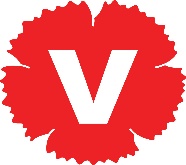 Verksamhetsberättelse 2019 Vänsterpartiet Västernorrland  Bakgrund nationellt, regionalt och kommunaltUnder 2019 kunde vi se kraftigt växande ojämlikhet i Sverige där en liten rik klick människor stadigt fortsatte dra ifrån och där kvittot på årtionden av nedskärningar och privatiseringar inom vård, skola och omsorg nu gett en fullständigt ohållbar situation i våra kommuner, regioner. Vi såg en omfattande kris i välfärden och fallerande trygghetssystem. Samtidigt var 2019 också året då vi kunde se att media äntligen började fokusera på de accelererande och hotande klimatförändringarna. Greta-effekten slog igenom marknadskrafternas skyddsmurar. Vänsterpartiet blev en självklar del av denna växande klimatrörelse och krokade även arm med många andra aktiviströrelser i motkraft mot de sönderfallande välfärds- och trygghetssystemen. Pendeln i samhället har slagit över igen och vi ser att människor yrvaket börjat vaknat upp i ett annat samhälle. Nu har vi vår potential att växa. Att bli den enande vänsterkraften. Vi har all möjlighet att kunna få en ökad medlemstillströmning under 2020 om vi lyckas mobilisera kraft och nå ut medialt.2019 var också ett händelserikt år som präglades mycket av den politiska turbulensen som uppstod efter valet. Perioden som följde bestod av politiskt trevande och strategiskt sonderande. Tillslut kunde vi konstatera att den traditionella blockpolitiken i någon mån var satt ur spel. S valde att bilda regering med MP, C, L och där ett krav från C var att V inte skulle få ingå i regeringsunderlaget. Vänsterpartiet valde dock att släppa igenom Stefan Löfvén, då alternativet var en blåbrun regering. Vänsterpartiet hamnade alltså i en märklig situation där vi konstaterade att vi hade växt, men ändå till synes tappat inflytande politiskt. Vi hade dock strategin klar och vände detta genom att dra ”röda linjer” gentemot Stefan Löfvén. Det blev en mycket framgångsrik strategi. Det har dock varit ett fortsatt svårt läge politiskt, där Vänsterpartiet nationellt har varit i klar opposition, medan man lokalt och i våra samarbeten tvingats först hantera konsekvenserna av högerbudgeten och därefter akut bristande tillskott från staten till både regioner och kommuner. Vi har bevittnat i det närmaste anorektiska verksamheter och än fler väntande nedskärningar. Vi har även tvingats hantera läget att driva politik där vi är i opposition nationellt, men i majoritetsstyren regionalt och lokalt. Den nya oklara politiska situationen på det nationella planet hade naturligtvis fortsatta effekter även i våra kommuner och regioner i Västernorrland. I kommunerna i distriktet sonderade man läget och sökte samarbeten för största möjliga politiska vänstereffekt och vi ingår nu det styrande underlaget i samtliga kommuner förutom i Örnsköldsvik. I Örnsköldsvik valde S, trots möjlighet till fortsatt majoritetsstyre tillsammans med V, att istället ingå i valteknisk samverkan tillsammans med alliansen (M, C och KD). I regionen ingår S, M och L i majoritet och där Vänsterpartiet nu utgör en del av en slags tredelad opposition där dels C, KD, SJVP valt att bilda en oppositionsgrupp där V endast ingår i valtekniskt samarbete och därmed i mångt och mycket är ensam opposition, plus SD som ensam ytterlighetsopposition. Isabell Mixter valdes till gruppledare i Regionen. Under slutet av 2019 stod det klart att Isabell Mixter skulle avsluta sin post som gruppledare i regionen för att överta posten som gruppledare i Sundsvall. Nina Orefjärd valdes till ny gruppledare i Regionen från januari 2020. Administrativt och operativt Vänsterpartiet Västernorrland fick under valåret 2018 en stor tillströmning av antalet medlemmar. Medlemsantalet fortsatte öka även under 2019 och i slutet av december 2019 hade vi cirka 650 medlemmar, att jämföra med ca 550 medlemmar i december 2018. Detta är mycket glädjande och nära en 15% ökning av medlemsantalet jämfört med 2018. Den nu avgående distriktsstyrelsen tillträdde efter distriktets årskonferens den 23-24 mars 2019 på Hola Folkhögskola. Några av ledamöterna från 2018 års distriktsstyrelse fortsatte även under 2019. Styrelsen har under året bestått av ordförande Ingrid Nilsson, ordinarie ledamöter Isabell Mixter, Marie Buhr, Lars Sahlén, Christiane Rüdiger och Baran Hosseini samt kassör Carl-Fredrik Edgren. Ersättare i styrelsen har varit Tomas Eriksson, Erfan Kakahani samt Svante Sörmark.Styrelsen har haft nio protokollförda möten under verksamhetsåret. För att hantera uppkomna frågor och ärenden däremellan har distriktsstyrelsen haft ett verkställande utskott bestående av Ingrid Nilsson, Isabell Mixter samt Carl-Fredrik Edgren. Utskottet har tillsammans med politiska sekreteraren Ulrica Ödebygd varit beredande för distriktets styrelsemöten. Aktiviteter under verksamhetsåret 2019/2020Konferenser och träffar Distriktårskonferens den 23-24 mars 2019 på Hola FolkhögskolaVår riksdagskvinna Christina Höj Larsen berättade om arbetet med att bilda regering och Vänsterpartiets förhållningssätt till processen. Ingrid Nilsson föredrog om Vänsterpartiets EU valplattform och lyfte särskilt fram det feministiska arbete som Vänsterpartiet gör i parlamentet.Vi genomförde även nätverksträffar i våra antirasistiska, fackliga och miljönätverk, samt hade en Ordförandeträff för partiföreningsordföranden. Som vanligt hölls separatistiska träffar innan DÅK.På årsmötet beslutades att avsätta 25% av partistödet från partiföreningarna till distriktet med syfte att tillsätta en ombudsman, samt att ge distriktsstyrelsen i uppdrag att utreda frågan.Höstkonferens den 26-27 oktober på Söråkers HerrgårdHöstkonferensen blev mycket uppskattad. Både lokaler, personal och mat var prisades. Många goda möten kom till stånd och många bra samtal fördes. Christina Höj Larsen, länets riksdagsledamot och medlem i partistyrelsen, deltog och föreläste med insikt och inlevelse om asyl- och migrationspolitiken och den tillfälliga lagen och parlamentariska kommittén där hon skulle delta. Ett mycket uppskattat inslag. Fokusområde under Höstkonferensen var klimatet. Ulrica Ödebygd föreläste kring Nödläge för klimatet och vikten av att agera nu. Hon tryckte på vikten av att Vänsterpartiet trycker på för genomförande av kommunala och en regional koldioxidbudget i distriktet.  Isabell Mixter rapporterade från och gav insyn i regiongruppens viktiga arbete. Ingrid Nilsson redogjorde för hur utredning av förutsättningar för att anställa en ombudsman har framskridit och att distriktsstyrelsen avsåg annonsera en tjänst på 75% senast i november, med tillträde i mars 2020.Vi hade även sedvanliga ordförandeträffar, samt nätverksträffar. Nätverksträffarna gjordes inom områdena fackligt, klimat samt antirasistiskt.Martin Neldén höll i en kortare genomgång av remissversionen till partiprogram. Lars Sahlén redovisade uppgifter från efterforskningar om riktlinjer kring Hot och Hat, vars syfte är att ta fram en riktlinje för distriktet. Tanken är också att varje partiförening ska ha en säkerhetsansvarig. Erfan Kakahani informerade om de fackliga utbildningar som kommer att anordnas av partiet centralt. Medlemmar ur Örnsköldsviks partiförening informerade kring goda exempel på bra arbetssätt når det gäller medlemsvård bl a. Trubaduren Rick Titrö underhöll oss på lördagskvällen och vi fick även höra ett exotiskt inslag genom en medlem som framförde en traditionell Afgansk kärlekssång. Vänsterdagarna den 31 oktober - 3 november GöteborgDistriktskassan bekostade hela styrelsens deltagande på Vänsterdagarna den 31/10-3/11 i Göteborg. Som vanligt var arrangemanget fantastiskt och fullpackat med intressanta föreläsningar, workshops och trevligt samkväm. Internfeministisk helgträff den 16-17 november på Hotell BalticDistriktet anordnade en efterlängtad Internfeministisk helgträff på i Hotell Baltic i Sundsvall. Partiets internfeministiska ansvariga Carolina Gustavsson anslöt under söndagen bl a för att föreläsa kring härskartekniker och presentera den nya Internfeministiska handboken. Föreläste gjorde även Isabell Mixter och Ingrid Nilsson. På lördagskvällen gav Isabell Mixter alla en snabbutbildning i Feministisk självförsvar som var både behövlig och spännande. Utbildningar i distriktetDistriktstyrelsen har genomfört två mycket uppskattade större utbildningssatsningar. En utbildning i Feminism den 28 september och en Facklig-politisk utbildning den 12 oktober. Utbildningarna genomfördes parallellt i både Sundsvall och Kramfors. Studieledare i Sundsvall var Isabell Mixter och i Kramfors Ingrid Nilsson. Studieledare för den facklig-politiska utbildningen i Sundsvall var Erfan Kakahani och i Kramfors Kjell Strömstedt och Michael Carlsson.Distriktstyrelsen har även bekostat Baran Hosseini deltagande och utbildning vid Fristadsfondens Juridiska grundkurs i Stockholm.Övrigt arbete och aktiviteter under verksamhetsåretDistriktsstyrelsen har fortsatt arbetet med att stärka sammanhållningen inom länet. Styrelsen har arbetat för att skapa fler förbindelser och möjligheter för lokalföreningarnas medlemmar att mötas, bekanta sig med varandra och hitta politiska likhetspunkter samt utbyta politiska idéer. Flera gemensamma möten har hållits och interna Facebookgrupperhar skapats i syfte att kunna utbyta idéer och diskutera aktuella frågor.  Aktiviteten på sociala medier har varit livlig, men kan bli bättre. Under året har distriktstyrelsen fortsatt aktivt arbetat med att ta fram en handlingsplan för hanteringen av Hot och hat. Denna plan kommer att presenteras på distriktårskonferensen i mars 2020. Distriktstyrelsens ledamöter har deltagit i många olika evenemang ute i distriktet under året. Under verksamhetsåret (24 mars 2019 – 22 mars 2020) har följande aktiviteter anordnats: Antirasistiskt möte, där distriktet bjöd på förtäring och även på den bejublade föreställningen Min vän fascisten på Sundsvalls teater Filmvisning den 23 februari av filmen 1900, med gemensam lunch och diskussioner.Zombieapokalypsen med Herman Geijer den 11 marsKonspirationsteorier med Kent Werne den 19 marsVänsterpartiet har stärkts såväl organisatoriskt som politiskt under året i Västernorrland. Våra konferenser och utbildningar har varit uppskattade och delaktigheten har varit hög. De åliggande som funnits på Distriktstyrelsen via verksamhetsplan och uppdrag från Distriktårskonferensen har fullgjorts. Önskan har funnits att utveckla den interna och externa dialogen än mer. Vi syns dock medialt och majoriteten av våra debattartiklar har publicerats. Vi har en fortsatt en stark ställning i opinionen. Den 1 mars 2020 erbjöd Vänsterpartiet Västernorrland Sebastian Nygren från Sollefteå partiförening tjänsten som ombudsman på 75%. Han kommer att bli ett bra tillskott i vårt arbete för att sprida vänsterns politik och ideologi och vara ett stöd till partiföreningarna.Regiongruppens arbeteDen dåliga ekonomin i Region Västernorrland har varit fortsatt överskuggande för vårt arbete i regionpolitiken. Vi har försökt lyfta de stora personalpolitiska problem som råder i form av arbetsmiljö, personalbrist och fortsatt dyra stafettkostnader samt behovet av vårdplatser. Kortfattat är våra föreslagna åtgärder att avskaffa länsklinikerna och införa sammanhållna vårdområden med fokus på en god patientcentrerad nära vård samt att regionen ska ha tre akutsjukhus med BB och kirurgi. Primärvården behöver förstärkas och att vår närvaro med primärvård och folktandvård ska behållas även på de mindre orterna: Vi har också arbetat för att regionen tar fram en koldioxidbudget, göra fler satsningar på personalen och deras arbetsförhållanden m.m.Vänsterpartiet i Region Västernorrland lade fram en egen regionplan 2020-22 (på aprilfullmäktige) och en egen budget för 2020 (på novemberfullmäktige) som föreslog en skattehöjning om 60 öre för att ge regionens verksamheter realistiska förutsättningar att bedriva en säker vård och slippa göra besparingar på verksamheterna. Under hösten var förslaget till Regional utvecklingsstrategi (RUS) ute på remissrunda och vi inkom med ett omfattande remissvar där vår största reservation var att klimatkrisen måste sättas som högsta prioritet i vårt regionala utvecklingsarbete och att RUSen måste fokusera på detta ansvar i allt vi gör. RUSen bör även visa de möjligheter som finns i regionen att vara delaktiga i omställningsarbetet och visa visionen om det nya samhälle som måste växa fram. Under hösten lade förvaltningen fram förslag kring en förändrad primärvårdsorganisation i länet som konkret innebar b.la. försämringar på tillgången primärvård i delar av Örnsköldsvik, Sollefteå Västra, Linden och Stöde samt att Nacksta i centrala Sundsvall skulle stänga. Vi motsatte oss tidigt detta förslag och belyste det felaktiga i ett system som gör att primärvården har för lite resurser samtidigt som privata aktörer tillåts tjäna pengar och att detta leder till centraliseringar och att vårdtunga grupper och landsbygd får sämre tillgång till vård. Ekonomisk rapportÅrets resultat före avsättningar uppgick till 686 565 kr, vilket var 109 285 kr bättre än budgeterat. Större delen av de aktiviteter som funnits inplanerade under året har kommit igång. Kostnader som ökat mer än beräknat har varit i samband med distriktsårs- och höstkonferensen. Den samlade konferenskostnaden hade beräknats till 75 000 kr, men uppgick slutligen till 91 489 kr. Ytterligare en tillkommande kostnad var att fakturan för höstkonferensen som hölls vid Härnösands folkhögskola under 2018 fakturerades sent och uppkom därför i 2019 års bokslut. Antirasistiskt och miljöaktivistiskt nätverk har inte haft några upparbetade kostnader, trots att medel avsatts för aktiviteter. Under året fick distriktet en återbetalning från Regionen av de överskjutande medel som fanns i deras bokslut för 2018 med 262 069 kr. Under året har endast 240 000 kr utbetalat till regiongruppens arbete, vilket motsvarade 72% av vad som inledningsvis hade budgeterats.LikviditetVid årets utgång hade distriktet 1 474 249,70 kr i disponibelt kapital, varav 400 000 kr är avsatt för kommande valarbete. Härnösand den 18 mars 2020  Ingrid Nilsson	Isabell Mixter		Marie BuhrLars Sahlén 		Christiane Rüdiger                         	Baran Hosseini Carl- Fredrik Edgren SekreterareUlrica Ödebygd2017201820192019UtfallUtfallUtfallBudgetIntäkter880 704865 3271 324 0811 252 180Kostnader-384 023-1 500 489-637 516-674 900Resultat före avsättningar497 581-635 162686 565577 280Avsättning valarbete-----400 000-150 000Årets resultat497 581-635 162286 565427 280